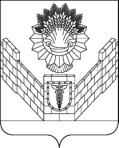 О внесении изменений в решение СоветаТбилисского сельского поселения Тбилисскогорайона от 27 мая 2011 года № 376 «Об утвержденииПоложения о порядке проведения конкурса на замещениедолжности муниципальной службы в администрацииТбилисского сельского поселения Тбилисского районаПо результатам рассмотрения протеста прокурора Тбилисского района на решение Совета Тбилисского сельского поселения Тбилисского района от 27 мая 2011 года № 376 «Об утверждении Положения о порядке проведения конкурса на замещение должности муниципальной службы в администрации Тбилисского сельского поселения Тбилисского района», в целях приведения муниципального правового акта в соответствие со статьей 16 Федерального закона от 25 мая 2007 года № 25-ФЗ «О муниципальной службе в Российской Федерации», руководствуясь статьёй 2 Федерального закона от 30 июня 2016 года № 224-ФЗ «О внесении изменений в Федеральный закон «О государственной гражданской службе Российской Федерации» и Федеральный закон «О муниципальной службе в Российской Федерации»»,  статьями 26, 64 устава Тбилисского сельского поселения Тбилисского района, Совет Тбилисского сельского поселения Тбилисского района р е ш и л:1. Внести изменения в решение Совета Тбилисского сельского поселения Тбилисского района от 27 мая 2011 года № 376 изложив, пункт 2 статьи 3 Положения о порядке проведения конкурса на замещение должности муниципальной службы в администрации Тбилисского сельского поселения Тбилисского района в следующей редакции:«2. Гражданин, изъявивший желание участвовать в конкурсе, представляет:1) заявление с просьбой о поступлении на муниципальную службу и замещении должности муниципальной службы;2) собственноручно заполненную и подписанную анкету по форме, установленной уполномоченным Правительством Российской Федерации федеральным органом исполнительной власти;3) паспорт;4) трудовую книжку, за исключением случаев, когда трудовой договор (контракт) заключается впервые;5) документ об образовании;6) страховое свидетельство обязательного пенсионного страхования, за исключением случаев, когда трудовой договор (контракт) заключается впервые;7) свидетельство о постановке физического лица на учет в налоговом органе по месту жительства на территории Российской Федерации;8) документы воинского учета - для граждан, пребывающих в запасе, и лиц, подлежащих призыву на военную службу;9) заключение медицинской организации об отсутствии заболевания, препятствующего поступлению на муниципальную службу;10) сведения о доходах за год, предшествующий году поступления на муниципальную службу, об имуществе и обязательствах имущественного характера;11) сведения об адресах сайтов и (или) страниц в информационно-телекоммуникационной сети «Интернет», на которых гражданин за три календарных года, предшествующих году поступления на муниципальную службу, размещал общедоступную информацию, а также данные, позволяющие их идентифицировать, представителю нанимателя;  12) иные документы, предусмотренные федеральными законами, указами Президента Российской Федерации и постановлениями Правительства Российской Федерации».2. Решение Совета Тбилисского сельского поселения Тбилисского района от 28 апреля 2016 года № 179 считать утратившим силу.3. Контроль за выполнением настоящего решения возложить на постоянную комиссию Совета Тбилисского сельского поселения Тбилисского района по вопросам осуществления населением местного самоуправления, торговле и бытовому обслуживанию населения, мобилизационной подготовки, гражданской обороны и чрезвычайных ситуаций, пожарной безопасности (Соболева).4. Решение вступает в силу со дня его обнародования.Председатель СоветаТбилисского сельского поселения Тбилисского района					В.В. СоломахинГлава Тбилисского сельскогопоселения Тбилисского района					   В.А. Чвикалов СОВЕТТБИЛИССКОГО СЕЛЬСКОГО ПОСЕЛЕНИЯТБИЛИССКОГО РАЙОНАРЕШЕНИЕот 28.07.2017                                                                      № 281ст-ца Тбилисская